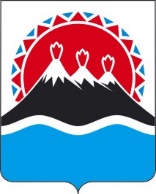 П О С Т А Н О В Л Е Н И ЕПРАВИТЕЛЬСТВАКАМЧАТСКОГО КРАЯг. Петропавловск-КамчатскийВ соответствии с постановлением Губернатора Камчатского края от 02.12.2021 № 161 «Об изменении структуры исполнительных органов государственной власти Камчатского края»ПРАВИТЕЛЬСТВО ПОСТАНОВЛЯЕТ:1.	Внести в постановление Правительства Камчатского края от 08.04.2011 № 132-П «Об утверждении Положения о Министерстве специальных программ Камчатского края» следующие изменения:1)	в наименовании слова «специальных программ» заменить словами «по чрезвычайным ситуациям»;2) преамбулу изложить в следующей редакции:«В соответствии с Законом Камчатского края от 29.03.2012 № 30 «О системе исполнительных органов государственной власти Камчатского края»;3) в приложении:а) в наименовании слова «специальных программ» заменить словами «по чрезвычайным ситуациям»;б) в разделе 1:в части 1 слова «специальных программ» заменить словами «по чрезвычайным ситуациям»;часть 2.2 признать утратившей силу;части 2.6–2.10 признать утратившими силу; в разделе 2:в части 15 слова «, мобилизационной подготовки и мобилизации» исключить;части 18–19 признать утратившими силу;в разделе 3:в части 20 слова «, мобилизационной подготовки и мобилизации» исключить;в части 2.16 слова «, молодежи и информационной политики» заменить словами «и молодежи»;в части 21.26 слова «и торговли» исключить;дополнить частью 21.27 следующего содержания:«21.27. Администрацией Губернатора Камчатского края – при осуществлении функции государственного управления «Управление в области мобилизационной подготовки и мобилизации».»;в разделе 4:в части 24.3 слова «, мобилизационной подготовке» исключить;части 25–25.13 признать утратившими силу; части 29–33.11 признать утратившими силу; часть 40 признать утратившей силу;часть 43.2 признать утратившей силу;часть 51.2 раздела 5 признать утратившей силув разделе 6:абзац второй части 52 изложить в следующей редакции: «Заместитель председателя Правительства Камчатского края - Министр имеет заместителей, назначаемых на должность и освобождаемых от должности Губернатором Камчатского края.»;часть 55 признать утратившей силу;в части 56.4 слова «(за исключением положения о структурном подразделении Министерства, осуществляющем полномочия в области мобилизационной подготовки и мобилизации, которое утверждается губернатором Камчатского края) исключить.2. Постановление Правительства Камчатского края от 20.10.2021 № 452-П «О внесении изменений в приложение к постановлению Правительства Камчатского края от 08.04.2011 № 132-П «Об утверждении Положения о Министерстве специальных программ Камчатского края» признать утратившим силу.3. Настоящее постановление вступает в силу после дня его официального опубликования.[Дата регистрации]№[Номер документа]О внесении изменений в постановление Правительства Камчатского края от 08.04.2011 № 132-П «Об утверждении Положения о Министерстве специальных программ Камчатского края» и признании утратившим силу постановления Правительства Камчатского края от 20.10.2021 № 452-П «О внесении изменений в приложение к постановлению Правительства Камчатского края от 08.04.2011 № 132-П «Об утверждении Положения о Министерстве специальных программ Камчатского края»Временно исполняющий обязанности Председателя Правительства – Первого вице-губернатора Камчатского края[горизонтальный штамп подписи 1]Е.А. Чекин